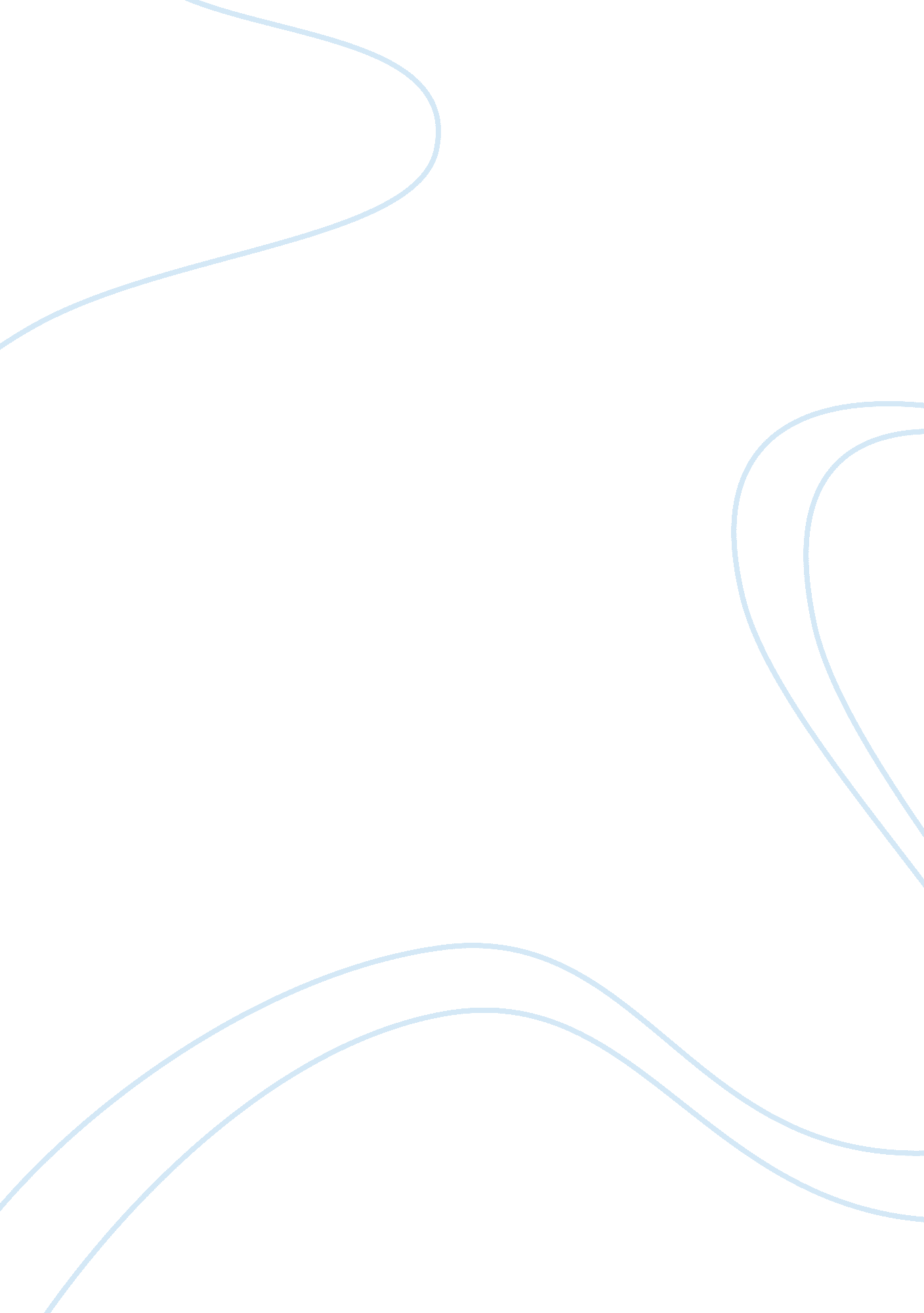 Waste in construction and demolition construction essay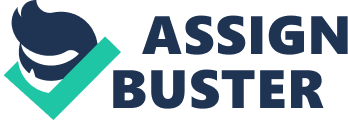 PROJECT REPORTMODULE CODE: F317PROBYSIU SIONG LEE0803580/123/04/2013Richard SkyesCEM, Reading University CONTENTS PAGE Task 1 Executive summaryIntroductionMethodologyLiterature reviewPilot questionnaire studyQuestionnaireInterviewProject planPreliminary headings and sub-headingsPossible project constraintsTimeDataQualityLack of participantsConclusion Task 2 Preliminary literature reviewWaste in construction and demolitionConstruction and demolition waste recycling legislation and regulationsCommitment of construction organisations practices in sustainable developmentReferencesAnnexure Task 1 Executive summary The aim and objectives for this research has been concluded in Assignment 1. The purpose of this Assignment 2 is to identify a research methodology which combining both qualitative and quantitative technique. A pilot questionnaire study will be carried out prior to main primary research through Questionnaire and Interview. A Gantt chart work programme (see Annex 2) will provide a clear work programmes and ensuring all works will be completed on time. There are 4 key main areas in this work programme; Personal life, Data compilation, Data analysis and Project write-up. A summary of preliminary headings and sub-headings which may form the actual contents of the research report however they are not concluded. There are limitation which has been identified such as time taken due to working life, lacking in data or too much, lack of participants and quality of the soft data of all which will be dealt accordingly and in timely manner. Introduction The purpose of this report is to present the structured outline as a guideline in completing this research. A brief report has been provided in confirming the methodology, project plan with detailed work programme, summarising preliminary headings and subheadings for the main report and possible project constraints have been identified and solution to overcome such constraints. Methodology 3. 1Literature reviewLiterature review gathered from the secondary sources will help to increase the background knowledge of the aim of this research. Secondary sources taken from primary research were the most desired sources. Information gathered here will guide on structuring the content of the project, guidelines in producing set of questionnaires and an important step in forming an initial conclusion which is based on existing information but not restricted to academic writing. The anticipated dateline to complete literature review is on 23th April 2013. Sources of information can be found in Annex I. 3. 2Pilot questionnaire studyA draft questionnaires will be formed at this stage and the validity test will be carry out with Supervisor, colleagues, Contract Manager and Director of the Employer whom I work with. This is to further clarify and made any changes to the questionnaires. It is anticipated to complete no more than 2 weeks. 3. 3QuestionnaireThis is the primary source of information and the questionnaires will be developed closely with the aims and objectives of this dissertation. The questionnaires will be designed to collect information which can be used for data analysis at later stage. It will be a combined approach of both qualitative and quantitative selection and it will be distributed through surveymonkey as discussed in Assignment 1. 3. 4InterviewThe target interview to be achieved is three interviewee who work for waste industry in Norwich. The interviewee will be contacted in advanced with a participation consent form stating the purpose of this interview. Each interview will be limited to one hour if possible. Telephone interview may be conducted if time and distance are limiting factors. All interviews will be recorded. A target of 6 weeks for primary research will be conducted. Project plan A project plan, can be found in Annex II, has been formulated to meet the due date of the assignments. The programme is divided into 4 key areas; personal life limitation, data compilation, data analysis and project write-up. Personal life limitation details other commitments such as working life, holidays and other module assignments. Data compilation is where the most time will be spent in reading and compiling information as secondary data to the project. This is an important task to form questionnaire in order to achieve the aim and objectives of this research. Data analysis will take place once the questionnaire has reach its milestone, sorting the data using the surveymonkey tools and providing detail analysis of the primary data which will be shown in form of bar chart or any other format which will simplify the presentation. Project write-up will begin with a draft, check for grammar errors, ensuring the format write-up and reference section are to meet CEM rules. Preliminary headings and sub-headings A table of content has been produced to provide a better view of the content of this dissertation and a provisional table of contents for this project is attached in Annex III. The provisional table of content are based on theoretical framework study on the literature review, aim and objectives that has been carried out and noted in the project draft notes. Possible project constraints and solutions 6. 1TimePlanned time for this project may not sufficient to fulfil the aims and objectives. By sacrificing annual leave to made up time may overcome this issue. 6. 2DataThere is possibility lacking of data in research, as one has been identified at early stage study where the official figure of waste published by WRAP is on 2008. A point of contact with WRAP will be carried out to find out any updated data has been published. Filter analysis of secondary data is required for " too much data" in order to focusing on the aim and objectives of this research. QualityMost secondary data are gathered from the internet are unchecked by peer-review prior to academic publication. It is therefore essential to check the author and origin of soft data. Lack of participantsThere are potential of participants that may reluctant to participate in this research who decline the invitation for interview. One of the key success for this research is to require 30 participants to answer the questionnaires posted in surveymonkey. Waste sector is a small area, the feedback from the questionnaires may not indicate the exact results that reflects to the actual construction and demolition waste recycling. By asking colleagues to spread the word around their network and posting in building forums will hopefully increase the chances of getting the minimum participants. Conclusion The project outline is the planned programme on how it is intended to be structured and completed, with relation to the planned work programme whilst emphasizing the merit to keeping to it in order to complete this research purposes and to meet the submission dateline. Task 2 Preliminary literature review References Annexure Annex I – The sources of information as to date are: Course modules available at CEM VLE online that are relevant and useable for this research such as Waste and hazardous substance Paper 8297V11-0, The environment: Problems, issues and controls Paper 8294V12-0, Environment issues Paper 0569V2-0 and Waste management Paper 2875V3-1. Published books such as Recycling of Demolished Concrete and Masonry by Hansen T. C. 2007, Disaster planning, structural assessment, demolition and recycling by Lauritzen E. 2007 and Construction demolition waste by Limbachiya, C. M, Roberts, J. J. 2004. Through availability of online resources, EU and UK government websites such as WRAP, Defra, Waste framework directive via European Commission Environment, UK Legislative Framework and wastecap resource solution. Some large construction organisations such as Berkeley Group, Costain, Mace and Willmott Dixon Group has publish articles that relates to this research. However this are not limited to EGi, iSurv and Athens which are available at CEM VLE external links. Any articles that are relevant to construction waste in newspaper are under observation until end of June. Accessible library of University of East Anglia for academic journals, research reports, books and conference papers that relevant to this research. Annex II – Research ProgrammeAnnex III – Provisional Table of ContentsAbstractAcknowledgementsIntroductionMethodologyLiterature reviewWaste in construction & demolitionConstruction & demolition waste recycling legislation and regulationsCommitment of construction organisations practices in sustainable developmentQuestionnaires, findings and analysisConclusion and recommendations 